DIWALI DECORReflection Conduct research on some of the traditional Diwali decorations and their significance. Design a room of your own and write a short reflection of what this might entail. Use Google slides, poster board, or other approved media. What do these decorations look like? What items are used and why? How do you get your home ready for Diwali?________________________________________________________________________________________________________________________________________________________________________________________________________________________________________________________________________________________________________________________________________________________________________________________________________________________________________________________________________________________________________________________________________________________________________________________________________________________________________________________________________________________________________________________________________________________________________________________________________________________________________________________________________________________________________________________________________________________________________________________________________________________________________________________________________________________________________________________________________________________________________________________________________________________________________________________________________________________________________________________________________________________________________________________________________________________________________________________________________________________________________________________________________________________________________Decorate for Diwali. Use the template below and add the traditional décor you researched for a typical room during Diwali. 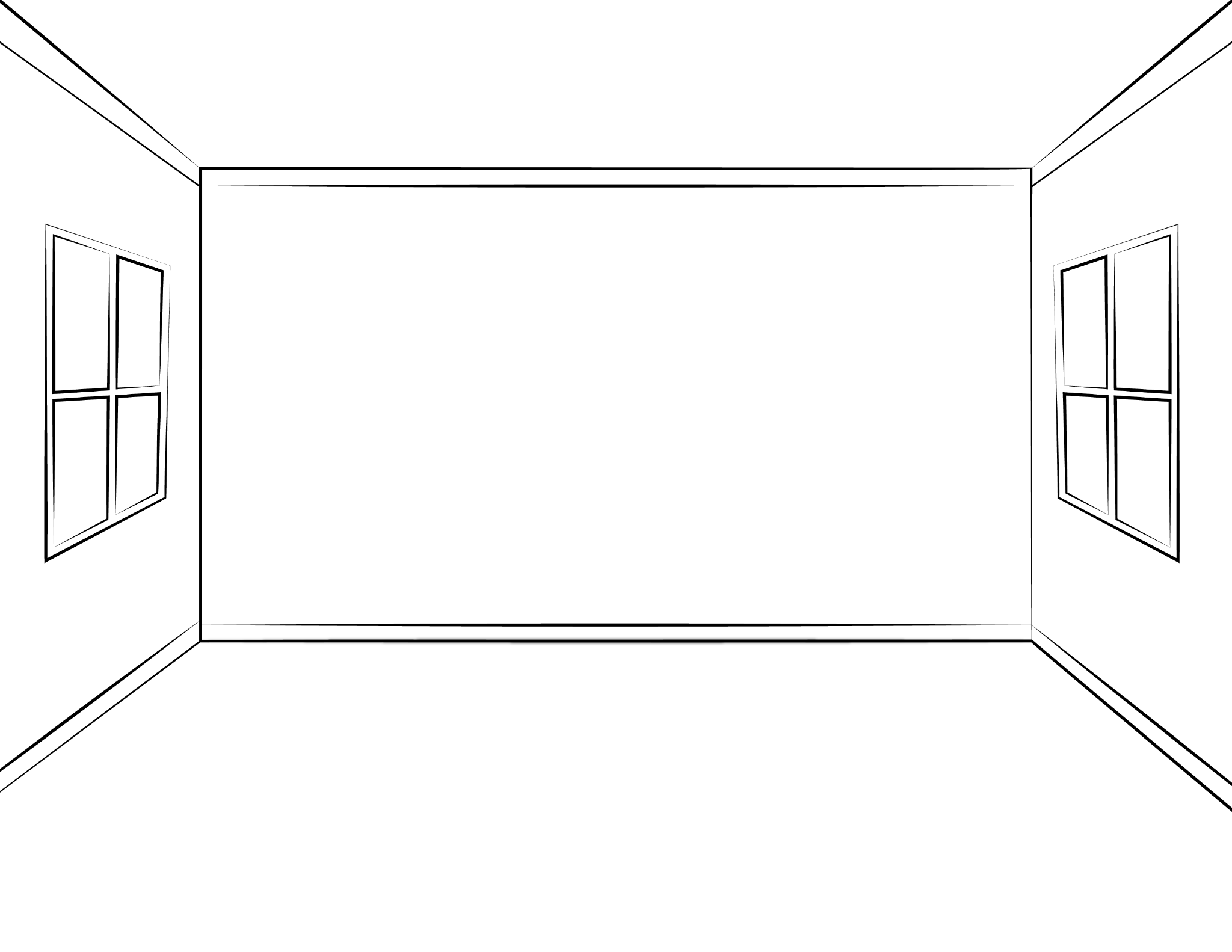 